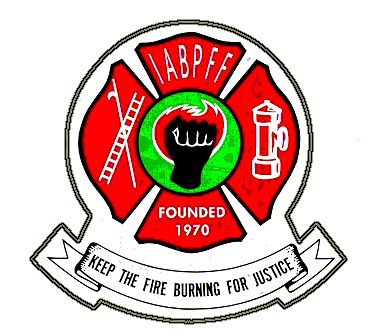 SOUTH CENTRAL REGIONREGION OF THE INTERNATIONAL ASSOCIATION OF BLACK PROFESSIONAL FIRE FIGHTERS 			 		2021 SCR IABPFF CHAPTER DUES SUBMITTAL FORMDate: __________________________________________Chapter: ____________________________________________________________________________________Address: ____________________________________________________________________________________City:                                                                   _______________ State:                 Zip: ________________________Phone:                                                          Fax: ___________________________President's Name: _____________________________________________________________________________Email: ______________________________________________________________________________________Chapter Treasurer Name________________________________________________________________________Email: ______________________________________________________________________________________Chapter Number _________ Roster Date:                 Number of Members:  ____________              DUES AMOUNT SUBMITTED (make check payable to SCR)1. IABPFF National Chapter Assessment:		                                                        $100.002. IABPFF Dues: $47.00 x                          (# of members) 			                                  $_________              3. Foundation Fund Dues: $3.00 x ______ (# of members)			                                  $_________4. Late Fees (after March 1st) 10% x line 2				                                  $_________5. SCR Chapter dues:						                                                $145.00_6. Total Amount Paid (add lines 1 thru 5)                                                                                           $_________Submit dues payment & form to:SCR TreasurerSharon BranchPO Box 60352Houston, TX 77205For Regional Treasurer Use OnlyLine 6, total amount submitted                                                                                           $ ______________________Deduct line 5                                                                                                                      $____ ____________subtract Deduct 25 % of line 2							                       $ ________________subtractSubmit balance with paperwork to IABPFF Treasurer				          $______________________IABPFF Treasurer   Gwendolyn Sistare    PO Box 91104   Washington, DC 20090